В соответствии со статьей 23 и главой V.7 Земельного кодекса Российской Федерации, с учетом документации по планировке территории, утвержденной постановлением администрации города Алатыря Чувашской Республики от 22 сентября 2023 г. № 800 «Об утверждении проекта планировки территории и проекта межевания территорий объекта: «Строительство газовой автоматизированной блочно-модульной котельной с тепловыми сетями и сетями горячего водоснабжения в мкр. Стрелка в г. Алатырь Чувашской Республики», на основании ходатайства государственного унитарного предприятия Чувашской Республики «Чувашгаз» Министерства строительства, архитектуры и жилищно-коммунального хозяйства Чувашской Республики (ИНН 2128017682) от 05.12.2023 г. № 4756, администрация города Алатыря Чувашской Республики постановляет:1. Установить публичный сервитут с целью размещения (эксплуатации) инженерного сооружения: «Строительство газовой автоматизированной блочно-модульной котельной с тепловыми сетями и сетями горячего водоснабжения в мкр. Стрелка в г. Алатырь Чувашской Республики» (далее - публичный сервитут) в отношении частей земельных участков с кадастровыми номерами 21:03:010534:36/чзу; 21:03:010545:38/чзу; 21:03:010544:12/чзу; 21:03:010539:17/чзу; 21:03:010544:2/чзу; 21:03:010545:2/чзу; 21:03:010545:3/чзу1; 21:03:010545:3/чзу2; 21:03:010545:5/чзу1; 21:03:010545:5/чзу2; 21:03:010545:6/чзу; 21:03:010545:7/чзу1; 21:03:010545:7/чзу2; 21:03:010545:8/чзу; 21:03:010544:26/чзу; 21:03:010544:4/чзу; 21:03:010544:1513/чзу1; 21:03:010544:1513/чзу2; 21:03:010544:3/чзу; 21:03:010544:6/чзу; 21:03:010544:1300/чзу; 21:03:010545:9/чзу; 21:03:010545:10/чзу2; 21:03:010545:12/чзу; 21:03:010545:13/чзу; 21:03:010545:11/чзу; 21:03:010544:9/чзу; 21:03:010544:10/чзу; 21:03:010544:465/чзу1; 21:03:010544:465/чзу2; 21:03:010544:466/чзу; 21:03:010545:17/чзу; 21:03:010545:19/чзу; 21:03:010545:18/чзу1; 21:03:010545:18/чзу2; 21:03:010545:18/чзу3; 21:03:010545:18/чзу4; 21:03:010545:20/чзу1; 21:03:010545:20/чзу2; 21:03:010545:20/чзу3; 21:03:010545:14/чзу; 21:03:010545:15/чзу1; 21:03:010545:15/чзу2; 21:03:010545:21/чзу; 21:03:010545:22/чзу; 21:03:010545:32/чз; 21:03:010545:28/чзу1; 21:03:010545:28/чзу2; 21:03:010545:26/чзу1; 21:03:010545:26/чзу2; 21:03:010545:3000/чзу; 21:03:010545:27/чзу; 21:03:010545:25/чзу; 21:03:010545:23/чзу; 21:03:010545:24/чзу; 21:03:010556:168/чзу; 21:03:010556:166/чзу; 21:03:010556:167/чзу; 21:03:010556:2/чзу; 21:03:010533:ЗУ1; 21:03:010534:ЗУ1; 21:03:010535:ЗУ1; 21:03:010544:ЗУ1; 21:03:010544:ЗУ2; 21:03:010544:ЗУ3; 21:03:010544:ЗУ4; 21:03:010544:ЗУ5; 21:03:010544:ЗУ6; 21:03:010539:ЗУ; 21:03:010545:ЗУ1; 21:03:010545:ЗУ2; 21:03:010545:ЗУ3; 21:03:010545:ЗУ4; 21:03:010545:ЗУ5; 21:03:010545:ЗУ6; 21:03:010545:ЗУ7; 21:03:010545:ЗУ8; 21:03:010545:ЗУ9; 21:03:010545:ЗУ10; 21:03:010545:ЗУ11; 21:03:010545:ЗУ12; 21:03:010545:ЗУ13; 21:03:010545:ЗУ14; 21:03:010545:ЗУ15; 21:03:010556:ЗУ1; 21:03:010556:ЗУ2; 21:03:010556:ЗУ3; 21:03:010556:ЗУ4; 21:03:010556:ЗУ5; 21:03:010557:ЗУ, общей площадью 41 317 кв.м, расположенных по адресу: Чувашская Республика - Чувашия, г. Алатырь.2. Утвердить границы публичного сервитута согласно приложению к настоящему постановлению.3. Срок публичного сервитута – 25 лет.4. Срок, в течение которого использование земельного участка (его части) и (или) расположенного на нем объекта недвижимого имущества в соответствии с их разрешенным использованием будет невозможно или существенно затруднено в связи с осуществлением сервитута, составляет 90 дней.5. В соответствии с Земельным кодексом Российской Федерации государственное унитарное предприятие Чувашской Республики «Чувашгаз» Министерства строительства, архитектуры и жилищно-коммунального хозяйства Чувашской Республики обязано привести земельные участки, указанные в пункте 1 настоящего распоряжения, в состояние, пригодное для их использования в соответствии с разрешенным использованием, снести инженерное сооружение, размещенное на основании публичного сервитута, в срок, предусмотренный пунктом 8 статьи 39.50 Земельного кодекса Российской Федерации.Глава города Алатыря                                                                                               П.В. АрининИсп.: В.О. Пилинател.: 8(83531) 2-06-38Приложение к постановлению администрациигорода Алатыря Чувашской Республикиот «12» января 2024 г. № 12ГРАНИЦЫпубличного сервитута с целью размещения (эксплуатации) инженерного сооружения: «Строительство газовой автоматизированной блочно-модульной котельной с тепловыми сетями и сетями горячего водоснабжения в мкр. Стрелка в г. Алатырь Чувашской Республики»Ч`ваш РеспубликиУлат`р хулаАДМИНИСТРАЦИЙЕЙЫШ~НУ«12» 01.2024 г. № 12Улат`р хули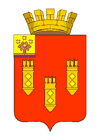 ЧУВАШСКАЯ  РЕСПУБЛИКААДМИНИСТРАЦИЯгорода АлатыряПОСТАНОВЛЕНИЕ«12» января 2024 г. № 12г. АлатырьОб установлении публичного сервитута с целью размещения (эксплуатации) инженерного сооружения: «Строительство газовой автоматизированной блочно-модульной котельной с тепловыми сетями и сетями горячего водоснабжения в мкр. Стрелка в г. Алатырь Чувашской Республики»Обозначение характерных точек границКоординаты, мКоординаты, мОбщая площадь объекта, кв.мОбозначение характерных точек границXYОбщая площадь объекта, кв.м12341264 359,331 189 436,4441 3172264 360,571 189 443,3241 3173264 353,021 189 444,6841 3174264 365,901 189 516,9441 3175264 357,911 189 518,7341 3176264 363,531 189 553,4241 3177264 364,991 189 553,2141 3178264 365,171 189 554,4341 3179264 417,371 189 544,5541 31710264 418,671 189 551,4341 31711264 366,181 189 561,3741 31712264 366,441 189 563,1641 31713264 365,281 189 563,3241 31714264 371,171 189 594,1441 31715264 352,321 189 598,0541 31716264 297,191 189 592,1441 31717264 298,331 189 580,9141 31718264 175,721 189 567,1041 31719264 174,891 189 574,8941 31720264 087,281 189 563,6141 31721264 089,381 189 545,8841 31722264 059,671 189 542,3041 31723264 059,491 189 543,9041 31724264 049,461 189 542,6941 31725264 049,631 189 541,1841 31726264 040,431 189 540,2241 31727264 040,231 189 541,9141 31728264 038,791 189 541,7341 31729264 033,231 189 585,0941 31730264 034,701 189 585,2741 31731264 034,501 189 586,9141 31732264 046,791 189 588,4141 31733264 046,971 189 586,9741 31734264 048,781 189 587,1941 31735264 050,041 189 578,5341 31736264 056,971 189 579,5541 31737264 055,731 189 588,0341 31738264 057,001 189 588,1941 31739264 056,821 189 589,6241 31740264 060,111 189 590,0241 31741264 057,161 189 614,1441 31742264 132,481 189 629,0841 31743264 132,741 189 627,8141 31744264 133,951 189 628,0541 31745264 134,271 189 626,1041 31746264 141,171 189 627,2441 31747264 140,821 189 629,4141 31748264 142,351 189 629,7141 31749264 142,091 189 631,0641 31750264 223,521 189 648,3841 31751264 229,321 189 619,0441 31752264 227,971 189 618,7841 31753264 229,861 189 609,2141 31754264 231,211 189 609,4841 31755264 231,981 189 605,5741 31756264 238,851 189 606,9441 31757264 238,081 189 610,8441 31758264 239,471 189 611,1141 31759264 237,581 189 620,6841 31760264 236,191 189 620,4041 31761264 229,001 189 656,7041 31762264 140,731 189 637,9341 31763264 140,461 189 639,2841 31764264 130,841 189 637,3841 31765264 131,121 189 635,9541 31766264 049,431 189 619,7541 31767264 052,151 189 597,4441 31768264 045,791 189 596,6341 31769264 045,941 189 595,3541 31770264 033,651 189 593,8541 31771264 033,451 189 595,4941 31772264 023,431 189 594,2141 31773264 023,651 189 592,3941 31774264 009,721 189 590,0141 31775264 009,501 189 591,3041 31776264 001,381 189 589,9141 31777264 001,601 189 588,6341 31778263 990,831 189 586,7941 31779263 990,441 189 590,5741 31780263 979,861 189 589,1041 31781263 979,691 189 590,4941 31782263 978,131 189 590,3041 31783263 977,841 189 592,6241 31784263 996,001 189 595,0641 31785263 995,261 189 601,6441 31786263 992,021 189 601,2941 31787263 991,991 189 601,5941 31788263 970,031 189 598,6341 31789263 971,181 189 589,4141 31790263 969,671 189 589,2141 31791263 969,861 189 587,6741 31792263 957,821 189 585,9241 31793263 956,591 189 594,6141 31794263 947,231 189 593,2841 31795263 947,041 189 594,8641 31796263 945,481 189 594,6641 31797263 944,341 189 602,1041 31798263 937,431 189 601,0441 31799263 938,541 189 593,7741 317100263 937,021 189 593,5841 317101263 937,231 189 591,8241 317102263 871,961 189 582,2641 317103263 871,821 189 583,4041 317104263 870,041 189 583,1841 317105263 868,841 189 591,1241 317106263 861,931 189 590,0641 317107263 863,091 189 582,2941 317108263 861,811 189 582,1241 317109263 862,981 189 572,4641 317110263 864,411 189 572,6441 317111263 866,871 189 552,6841 317112263 873,831 189 553,5441 317113263 871,361 189 573,4841 317114263 873,011 189 573,6841 317115263 872,811 189 575,3141 317116263 938,081 189 584,9041 317117263 938,261 189 583,4241 317118263 948,291 189 584,6441 317119263 948,081 189 586,3241 317120263 950,641 189 586,6941 317121263 951,881 189 577,9841 317122263 970,701 189 580,7241 317123263 970,841 189 579,5541 317124263 972,451 189 579,7541 317125263 974,061 189 567,9041 317126263 981,001 189 568,8541 317127263 979,401 189 580,5941 317128263 980,871 189 580,7741 317129263 980,711 189 582,1541 317130263 984,231 189 582,6341 317131263 984,641 189 578,6341 317132264 024,501 189 585,4441 317133264 024,671 189 584,0541 317134264 026,291 189 584,2541 317135264 031,851 189 540,8441 317136264 030,211 189 540,6341 317137264 030,401 189 539,0141 317138263 819,861 189 510,8541 317139263 817,681 189 527,4741 317140263 775,411 189 521,9541 317141263 775,251 189 523,2641 317142263 773,701 189 523,0641 317143263 766,901 189 572,3041 317144263 768,151 189 572,4541 317145263 767,981 189 573,8941 317146263 774,401 189 574,6841 317147263 774,541 189 573,5341 317148263 784,571 189 574,7541 317149263 784,431 189 575,9241 317150263 815,051 189 579,6841 317151263 815,841 189 573,4041 317152263 822,791 189 574,2841 317153263 821,111 189 587,4841 317154263 783,581 189 582,8641 317155263 783,391 189 584,4741 317156263 773,371 189 583,1941 317157263 773,561 189 581,6341 317158263 767,131 189 580,8441 317159263 766,961 189 582,1741 317160263 756,951 189 580,8941 317161263 757,081 189 579,8341 317162263 743,381 189 578,7341 317163263 743,131 189 580,7841 317164263 741,781 189 580,6141 317165263 734,141 189 640,1041 317166263 735,501 189 640,2741 317167263 734,311 189 649,9941 317168263 732,941 189 649,8141 317169263 731,911 189 658,4641 317170263 747,461 189 660,5241 317171263 747,821 189 658,0941 317172263 754,741 189 659,0941 317173263 753,391 189 668,3741 317174263 736,661 189 666,1541 317175263 733,901 189 690,4441 317176263 729,571 189 690,0441 317177263 729,371 189 691,6441 317178263 728,321 189 691,5141 317179263 722,681 189 795,4641 317180263 724,231 189 795,5141 317181263 724,171 189 797,2241 317182263 766,241 189 799,5041 317183263 765,901 189 814,1741 317184263 791,321 189 814,9341 317185263 791,341 189 813,7341 317186263 793,071 189 813,7541 317187263 794,811 189 777,3441 317188263 825,301 189 779,2741 317189263 828,491 189 719,8341 317190263 826,941 189 719,7441 317191263 827,011 189 718,2641 317192263 815,441 189 717,4441 317193263 816,011 189 705,2741 317194263 813,421 189 705,0641 317195263 814,001 189 698,0841 317196263 823,321 189 698,8541 317197263 822,751 189 710,9541 317198263 827,351 189 711,2741 317199263 827,411 189 710,0241 317200263 837,501 189 710,5141 317201263 837,431 189 711,8641 317202263 880,251 189 713,9441 317203263 880,271 189 712,7541 317204263 890,371 189 712,9241 317205263 890,351 189 714,2741 317206263 893,001 189 714,3141 317207263 901,381 189 689,9141 317208263 905,951 189 690,1341 317209263 906,111 189 686,7341 317210263 904,461 189 686,6341 317211263 904,561 189 684,9741 317212263 863,131 189 682,4441 317213263 862,901 189 684,2941 317214263 861,351 189 684,0941 317215263 861,121 189 686,1741 317216263 859,431 189 686,0241 317217263 859,351 189 686,9141 317218263 852,371 189 686,3241 317219263 853,061 189 678,4541 317220263 853,431 189 678,4841 317221263 854,121 189 672,8541 317222263 855,631 189 673,0341 317223263 858,671 189 649,5641 317224263 857,191 189 649,3741 317225263 857,381 189 647,8241 317226263 844,541 189 646,1341 317227263 845,441 189 639,1841 317228263 850,151 189 639,8141 317229263 850,321 189 638,5241 317230263 858,391 189 639,5841 317231263 858,431 189 639,2241 317232263 868,461 189 640,4441 317233263 868,251 189 642,2041 317234263 873,971 189 642,9541 317235263 873,071 189 649,9041 317236263 867,401 189 649,1441 317237263 867,221 189 650,6641 317238263 865,611 189 650,4541 317239263 862,581 189 673,8841 317240263 864,151 189 674,0741 317241263 863,981 189 675,4841 317242263 904,971 189 677,9841 317243263 905,061 189 676,4141 317244263 915,151 189 677,0041 317245263 915,051 189 678,5841 317246263 932,591 189 679,6141 317247263 932,681 189 678,0741 317248263 942,771 189 678,6641 317249263 942,681 189 680,1741 317250263 947,511 189 680,4241 317251263 948,681 189 666,2841 317252263 972,071 189 668,3041 317253263 971,471 189 675,2841 317254263 955,081 189 673,8641 317255263 953,931 189 687,7441 317256263 942,271 189 687,1541 317257263 942,161 189 688,9341 317258263 940,781 189 688,8441 317259263 938,771 189 724,7041 317260263 931,781 189 724,3041 317261263 933,801 189 688,3941 317262263 932,081 189 688,2841 317263263 932,181 189 686,6041 317264263 914,641 189 685,5741 317265263 914,541 189 687,2841 317266263 913,101 189 687,1841 317267263 912,631 189 697,4441 317268263 906,291 189 697,1541 317269263 897,971 189 721,4041 317270263 890,231 189 721,2641 317271263 890,211 189 722,7141 317272263 888,751 189 722,6841 317273263 888,331 189 739,0541 317274263 996,001 189 744,0741 317275263 996,061 189 742,8041 317276263 997,791 189 742,8941 317277264 002,511 189 672,7841 317278264 054,441 189 676,5141 317279264 054,511 189 675,2441 317280264 064,601 189 675,7341 317281264 064,521 189 677,4041 317282264 109,011 189 682,1241 317283264 104,881 189 728,9941 317284264 106,221 189 729,0641 317285264 106,151 189 730,6341 317286264 121,401 189 732,3141 317287264 121,551 189 730,9641 317288264 131,601 189 732,0641 317289264 131,421 189 733,6641 317290264 158,231 189 737,9741 317291264 158,341 189 736,9541 317292264 160,201 189 737,1641 317293264 166,031 189 701,6041 317294264 196,321 189 707,2741 317295264 195,041 189 714,1541 317296264 171,781 189 709,8141 317297264 167,171 189 737,9341 317298264 168,381 189 738,0641 317299264 167,311 189 747,7941 317300264 165,731 189 747,6141 317301264 164,401 189 757,4841 317302264 159,781 189 756,8641 317303264 159,411 189 759,8141 317304264 152,461 189 758,9441 317305264 153,721 189 748,9941 317306264 158,391 189 749,6241 317307264 158,771 189 746,8041 317308264 157,271 189 746,6341 317309264 157,461 189 744,9341 317310264 130,651 189 740,6341 317311264 130,521 189 741,8041 317312264 129,291 189 741,6541 317313264 128,851 189 748,6941 317314264 121,861 189 748,2641 317315264 122,321 189 740,8441 317316264 120,491 189 740,6341 317317264 120,641 189 739,2741 317318264 105,811 189 737,6441 317319264 105,751 189 738,8441 317320264 097,871 189 738,4141 317321264 097,571 189 741,9941 317322264 076,131 189 740,3441 317323264 076,671 189 733,3641 317324264 091,171 189 734,4741 317325264 091,601 189 729,2841 317326264 096,081 189 729,6641 317327264 096,131 189 728,5741 317328264 097,881 189 728,6641 317329264 101,431 189 688,3741 317330264 064,181 189 684,4041 317331264 064,131 189 685,5141 317332264 062,741 189 685,4441 317333264 062,421 189 693,3241 317334264 055,421 189 693,0441 317335264 055,481 189 691,4741 317336264 054,191 189 691,4141 317337264 054,451 189 684,9941 317338264 054,041 189 684,9741 317339264 054,111 189 683,5041 317340264 009,031 189 680,2641 317341264 004,781 189 743,2241 317342264 006,151 189 743,2941 317343264 005,681 189 753,0741 317344264 003,991 189 752,9841 317345264 000,131 189 794,0741 317346264 140,141 189 805,7741 317347264 140,291 189 804,3941 317348264 150,341 189 805,5041 317349264 150,191 189 806,8241 317350264 191,861 189 812,0041 317351264 194,321 189 794,0841 317352264 244,861 189 801,9641 317353264 244,981 189 800,8741 317354264 255,021 189 801,9841 317355264 254,841 189 803,5941 317356264 257,301 189 804,0041 317357264 259,091 189 793,4841 317358264 275,001 189 796,0841 317359264 273,871 189 802,9841 317360264 264,821 189 801,5041 317361264 263,031 189 812,0841 317362264 254,071 189 810,5641 317363264 253,941 189 811,7141 317364264 252,071 189 811,4941 317365264 251,811 189 812,9241 317366264 244,921 189 811,6841 317367264 245,101 189 810,6841 317368264 243,911 189 810,5441 317369264 244,091 189 808,9241 317370264 200,291 189 802,0941 317371264 197,861 189 819,8041 317372264 149,421 189 813,7741 317373264 149,261 189 815,2341 317374264 147,701 189 815,0541 317375264 146,481 189 826,7041 317376264 139,511 189 825,9841 317377264 140,741 189 814,2441 317378264 139,231 189 814,0741 317379264 139,371 189 812,7341 317380263 992,511 189 800,4741 317381263 996,991 189 752,6041 317382263 995,591 189 752,5341 317383263 995,661 189 751,0641 317384263 881,161 189 745,7341 317385263 881,751 189 722,5241 317386263 880,111 189 722,4941 317387263 880,141 189 720,9441 317388263 837,091 189 718,8641 317389263 837,021 189 720,2941 317390263 835,481 189 720,2041 317391263 831,911 189 786,7041 317392263 801,471 189 784,7841 317393263 800,081 189 813,8741 317394263 801,451 189 813,8941 317395263 801,431 189 815,2541 317396263 860,131 189 817,1441 317397263 860,151 189 815,8241 317398263 861,901 189 815,8541 317399263 862,061 189 812,2241 317400263 869,061 189 812,5341 317401263 868,911 189 815,9741 317402263 870,251 189 815,9941 317403263 870,231 189 817,4541 317404263 890,901 189 818,0841 317405263 891,311 189 812,2041 317406263 912,631 189 814,5141 317407263 912,751 189 813,3441 317408263 914,431 189 813,5241 317409263 915,091 189 806,6141 317410263 911,921 189 806,3741 317411263 913,011 189 791,8041 317412263 919,991 189 792,3341 317413263 919,431 189 799,9241 317414263 922,751 189 800,1641 317415263 921,391 189 814,2341 317416263 922,801 189 814,3741 317417263 922,681 189 815,5941 317418263 945,031 189 818,0141 317419263 943,481 189 832,3941 317420263 952,731 189 833,0041 317421263 952,271 189 839,9841 317422263 935,751 189 838,8841 317423263 937,331 189 824,2141 317424263 922,011 189 822,5641 317425263 921,861 189 824,0641 317426263 920,751 189 823,9541 317427263 921,441 189 872,9641 317428263 914,001 189 872,5941 317429263 913,961 189 877,2441 317430263 906,961 189 877,1741 317431263 907,081 189 865,2441 317432263 914,331 189 865,6041 317433263 913,741 189 823,2841 317434263 911,811 189 823,0941 317435263 911,961 189 821,4741 317436263 897,791 189 819,9441 317437263 897,441 189 825,2741 317438263 870,111 189 824,4541 317439263 870,091 189 825,7841 317440263 859,991 189 825,5541 317441263 860,011 189 824,1441 317442263 801,311 189 822,2541 317443263 801,281 189 823,6841 317444263 791,181 189 823,4641 317445263 791,211 189 821,9441 317446263 758,741 189 820,9541 317447263 759,091 189 806,1241 317448263 723,931 189 804,2141 317449263 723,881 189 805,7941 317450263 722,281 189 805,7341 317451263 721,971 189 817,9141 317452263 710,411 189 817,6541 317453263 709,321 189 852,6041 317454263 710,711 189 852,6241 317455263 710,691 189 853,8541 317456263 719,531 189 853,8541 317457263 719,531 189 851,4341 317458263 726,531 189 851,4341 317459263 726,531 189 860,8541 317460263 710,581 189 860,8541 317461263 710,551 189 862,4141 317462263 709,171 189 862,3841 317463263 709,141 189 897,9441 317464263 300,261 189 887,5941 317465263 317,001 189 747,6941 317466263 315,421 189 747,4541 317467263 315,591 189 746,2841 317468263 309,051 189 745,5641 317469263 310,081 189 738,6341 317470263 316,631 189 739,3541 317471263 316,861 189 737,8241 317472263 317,931 189 737,9841 317473263 319,961 189 722,2641 317474263 303,781 189 720,1141 317475263 305,051 189 708,8941 317476263 228,421 189 701,9141 317477263 228,421 189 674,5741 317478263 235,421 189 674,5741 317479263 235,421 189 695,5241 317480263 312,801 189 702,5741 317481263 311,501 189 714,0741 317482263 327,801 189 716,2341 317483263 324,851 189 739,0241 317484263 326,861 189 739,3341 317485263 326,661 189 740,6641 317486263 351,831 189 744,4041 317487263 355,031 189 723,6641 317488263 417,331 189 730,5741 317489263 425,281 189 677,5341 317490263 423,921 189 677,3241 317491263 424,101 189 676,1241 317492263 406,741 189 673,4741 317493263 407,811 189 666,5641 317494263 425,141 189 669,2041 317495263 425,361 189 667,6941 317496263 426,651 189 667,8941 317497263 427,821 189 659,1041 317498263 439,931 189 661,2041 317499263 445,301 189 630,2141 317500263 444,711 189 630,1541 317501263 445,601 189 620,4641 317502263 446,721 189 620,5641 317503263 446,771 189 620,1441 317506263 455,671 189 621,3941 317507263 455,511 189 623,1341 317508263 467,981 189 624,8241 317509263 471,941 189 600,5641 317510263 511,641 189 604,2341 317511263 511,761 189 602,8841 317512263 521,831 189 603,8141 317513263 521,701 189 605,1641 317514263 558,111 189 608,5241 317515263 557,051 189 620,0041 317516263 550,091 189 619,3541 317517263 550,501 189 614,8441 317518263 525,061 189 612,5041 317519263 524,651 189 616,9141 317520263 512,471 189 615,7841 317521263 512,191 189 618,8141 317522263 505,211 189 618,1541 317523263 505,911 189 610,7241 317524263 477,801 189 608,1341 317525263 473,781 189 632,6741 317526263 454,861 189 630,1041 317527263 454,761 189 631,1441 317528263 452,201 189 630,8941 317529263 445,651 189 669,3041 317530263 433,801 189 667,2441 317531263 433,571 189 668,9341 317532263 435,361 189 669,2041 317533263 435,131 189 670,7341 317534263 446,871 189 672,5341 317535263 445,801 189 679,4441 317536263 434,081 189 677,6541 317537263 433,901 189 678,8841 317538263 432,201 189 678,6241 317539263 423,251 189 738,2741 317540263 360,931 189 731,3541 317541263 357,691 189 752,3541 317542263 325,611 189 747,5941 317543263 325,401 189 749,0141 317544263 323,921 189 748,7841 317545263 308,121 189 880,7841 317546263 702,151 189 890,7741 317547263 702,171 189 862,2241 317548263 700,651 189 862,1941 317549263 700,811 189 852,4641 317550263 702,321 189 852,4841 317551263 703,641 189 810,5041 317552263 715,141 189 810,7541 317553263 715,281 189 805,4541 317554263 713,791 189 805,3941 317555263 713,841 189 803,8841 317556263 689,791 189 803,5841 317557263 689,791 189 807,4541 317558263 664,461 189 806,8041 317559263 664,461 189 808,2441 317560263 663,551 189 808,2441 317561263 664,141 189 822,4941 317562263 629,851 189 824,7741 317563263 629,851 189 826,7441 317564263 628,441 189 826,7341 317565263 628,331 189 850,8741 317566263 633,361 189 850,8641 317567263 633,361 189 870,3541 317568263 626,361 189 870,3541 317569263 626,361 189 857,8741 317570263 621,301 189 857,8741 317571263 621,441 189 826,6941 317572263 619,741 189 826,6841 317573263 619,741 189 825,2341 317574263 611,221 189 825,4741 317575263 611,021 189 833,0441 317576263 573,601 189 829,2141 317577263 574,311 189 822,2441 317578263 604,211 189 825,3141 317579263 604,391 189 818,6441 317580263 619,741 189 818,2341 317581263 619,741 189 816,4541 317582263 629,851 189 816,4541 317583263 629,851 189 817,7541 317584263 656,861 189 815,9541 317585263 656,551 189 808,1941 317586263 654,361 189 808,1841 317587263 654,361 189 806,6941 317588263 653,751 189 806,6941 317589263 653,731 189 799,6941 317590263 654,361 189 799,6941 317591263 654,361 189 797,9541 317592263 656,351 189 797,9541 317593263 656,381 189 785,1941 317594263 626,131 189 782,0141 317595263 629,801 189 734,5841 317596263 627,821 189 734,3041 317597263 627,951 189 733,3641 317598263 603,511 189 731,8541 317599263 603,941 189 724,8641 317600263 628,871 189 726,4041 317601263 629,111 189 724,6541 317602263 630,821 189 724,8841 317603263 635,221 189 691,8741 317604263 642,161 189 692,7941 317605263 637,761 189 725,8141 317606263 638,921 189 725,9641 317607263 637,631 189 735,6741 317608263 636,741 189 735,5441 317609263 633,641 189 775,7641 317610263 663,391 189 778,8941 317611263 663,351 189 797,9541 317612263 664,471 189 797,9541 317613263 664,471 189 799,7941 317614263 682,791 189 800,2741 317615263 682,791 189 796,4841 317616263 714,071 189 796,8841 317617263 714,131 189 795,1741 317618263 715,681 189 795,2241 317619263 721,351 189 690,6241 317620263 719,351 189 690,3641 317621263 719,541 189 688,8241 317622263 618,251 189 674,1141 317623263 622,751 189 642,2041 317624263 621,051 189 641,9941 317625263 621,211 189 640,6741 317626263 602,291 189 638,0841 317627263 603,251 189 631,1341 317628263 622,051 189 633,7241 317629263 622,221 189 632,3241 317630263 632,251 189 633,5541 317631263 632,061 189 635,1341 317632263 642,511 189 636,6441 317633263 641,511 189 643,5641 317634263 631,211 189 642,0841 317635263 631,071 189 643,2741 317636263 629,691 189 643,0941 317637263 626,151 189 668,2041 317638263 720,381 189 681,8741 317639263 720,521 189 680,7041 317640263 722,191 189 680,9041 317641263 726,001 189 648,9341 317642263 724,291 189 648,7141 317643263 724,461 189 647,3341 317644263 705,191 189 644,5541 317645263 706,181 189 637,6441 317646263 725,301 189 640,3841 317647263 725,461 189 639,0541 317648263 727,191 189 639,2641 317649263 734,841 189 579,7241 317650263 733,121 189 579,5041 317651263 733,341 189 577,6641 317652263 720,571 189 575,9941 317653263 722,631 189 560,2341 317654263 729,581 189 561,1341 317655263 728,421 189 569,9641 317656263 734,181 189 570,7141 317657263 734,291 189 569,8441 317658263 744,321 189 571,0641 317659263 744,231 189 571,7841 317660263 757,921 189 572,8741 317661263 758,121 189 571,2341 317662263 759,951 189 571,4541 317663263 766,751 189 522,1741 317664263 765,241 189 521,9841 317665263 765,401 189 520,6441 317666263 725,301 189 515,3841 317667263 729,531 189 483,7441 317668263 736,481 189 484,6841 317669263 733,171 189 509,3541 317670263 755,991 189 512,3541 317671263 756,201 189 484,9041 317672263 769,151 189 395,5841 317673263 740,201 189 391,3841 317674263 743,051 189 370,2041 317675263 750,001 189 371,1441 317676263 748,061 189 385,4541 317677263 777,091 189 389,6641 317678263 763,191 189 485,4341 317679263 763,021 189 509,2541 317680263 775,421 189 510,6241 317681263 775,041 189 513,3741 317682263 776,441 189 513,5441 317683263 776,261 189 515,0141 317684263 811,651 189 519,6341 317685263 813,841 189 502,9941 317686264 031,251 189 532,0741 317687264 031,431 189 530,6141 317688264 017,581 189 528,5441 317689264 019,771 189 516,2841 317690264 026,641 189 517,5841 317691264 025,731 189 522,6841 317692264 041,081 189 524,9741 317693264 040,161 189 531,5341 317694264 041,471 189 531,6941 317695264 041,281 189 533,2741 317696264 050,431 189 534,2241 317697264 050,621 189 532,5241 317698264 052,651 189 532,7541 317699264 054,211 189 524,4241 317700264 058,301 189 525,1041 317701264 058,881 189 521,8941 317702264 065,761 189 523,1341 317703264 063,961 189 533,1441 317704264 059,821 189 532,4541 317705264 059,621 189 533,5541 317706264 060,661 189 533,6741 317707264 060,471 189 535,3541 317708264 097,161 189 539,7641 317709264 095,041 189 557,5641 317710264 168,701 189 567,0441 317711264 169,521 189 559,3641 317712264 306,001 189 574,7341 317713264 304,871 189 585,9341 317714264 351,981 189 590,9641 317715264 363,011 189 588,6841 317716264 358,351 189 564,3341 317717264 356,741 189 564,5641 317718264 355,291 189 554,6241 317719264 356,601 189 554,4341 317720264 349,941 189 513,3541 317721264 357,821 189 511,5841 317722264 344,901 189 439,0341 3171264 359,331 189 436,4441 317